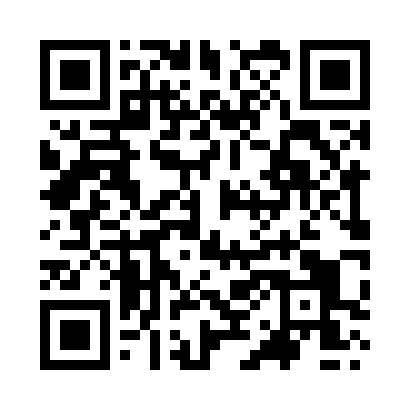 Prayer times for Orton, Cumbria, UKMon 1 Jul 2024 - Wed 31 Jul 2024High Latitude Method: Angle Based RulePrayer Calculation Method: Islamic Society of North AmericaAsar Calculation Method: HanafiPrayer times provided by https://www.salahtimes.comDateDayFajrSunriseDhuhrAsrMaghribIsha1Mon2:574:401:146:589:4811:312Tue2:584:411:156:579:4811:313Wed2:584:421:156:579:4711:314Thu2:594:431:156:579:4711:315Fri2:594:441:156:579:4611:306Sat3:004:451:156:579:4511:307Sun3:004:461:156:569:4511:308Mon3:014:471:166:569:4411:309Tue3:024:481:166:569:4311:2910Wed3:024:491:166:559:4211:2911Thu3:034:501:166:559:4111:2812Fri3:044:521:166:549:4011:2813Sat3:044:531:166:549:3911:2714Sun3:054:541:166:539:3811:2715Mon3:064:561:166:539:3711:2616Tue3:074:571:166:529:3511:2617Wed3:074:581:176:519:3411:2518Thu3:085:001:176:519:3311:2519Fri3:095:011:176:509:3111:2420Sat3:105:031:176:499:3011:2321Sun3:105:041:176:489:2911:2222Mon3:115:061:176:489:2711:2223Tue3:125:071:176:479:2511:2124Wed3:135:091:176:469:2411:2025Thu3:145:111:176:459:2211:1926Fri3:145:121:176:449:2111:1927Sat3:155:141:176:439:1911:1828Sun3:165:161:176:429:1711:1729Mon3:175:171:176:419:1511:1630Tue3:185:191:176:409:1411:1531Wed3:185:211:176:399:1211:14